Member Signatures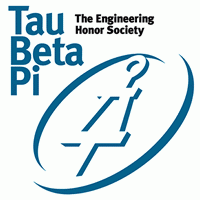 Eligible Initiate:Name:                                                          sTau Beta Pi FacultyName:                                                           Signature:                                                        s 
Name:                                                           Signature:                                                        s 
Name:                                                           Signature:                                                        s    Tau Beta Pi Student Name:                                                           Signature:                                                        s 
Name:                                                           Signature:                                                        s 
Name:                                                           Signature:                                                        s       
Name:                                                           Signature:                                                        s 
Name:                                                           Signature:                                                        s       